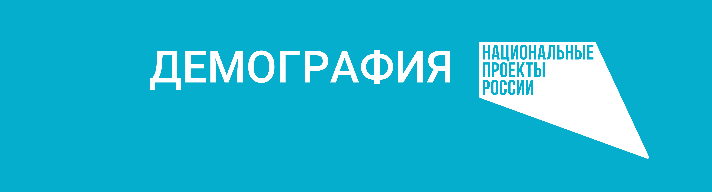 Перечень технических средств реабилитации в системе долговременного ухода№наименованиетехнические характеристикифото ТСР1Кровать функциональная механическая Armed RS 105-B на колесахВес брутто (ед)-74,0 кгДиапазон угла наклона головной секции: 0-75 °Особенности: Толщина стали ложементов 1,2 мм. Сверхпрочное ложе позволяет безопасно сидеть на поднятой голеностопной секции.Диапазон угла наклона тазобедренной секции:     0-50 °Возможность установить устройство для подтягивания: Да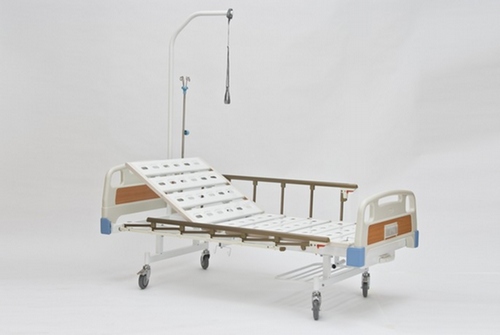 2Ванна надувная для мытья тела человека на кровати CA 204 MVLТип ванна надувнаяМаксимальная нагрузка-113 кгШирина- 102 смВысота- 40 смВес- 3.8 кгПодробная комплектация-ванна;
-надувная подушка для головы;
-шланг с душевой насадкой;
-электронасос для надувания и сдувания;
-сливной шланг;
-ремонтный набор.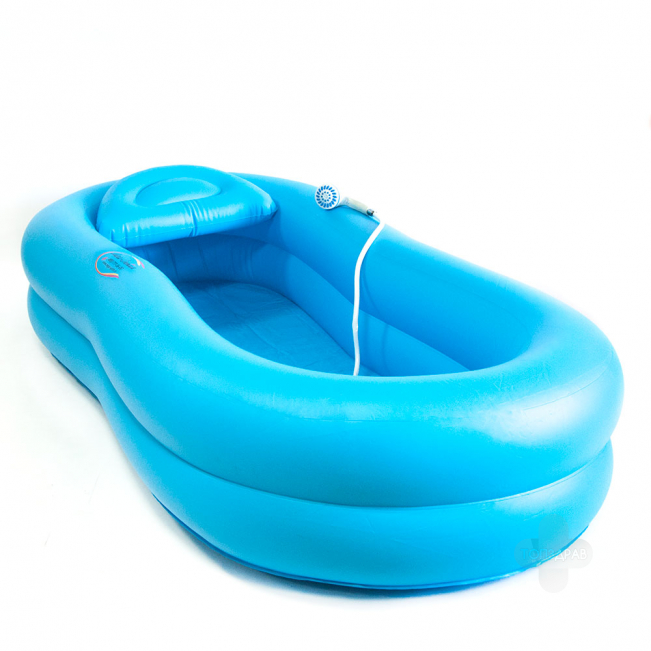 3Ванночка для мытья головы BS-01 Внешний размер 660 х 520 х 210 мм — Внутренний размер 460 х 320 х 210 мм — Ширина выемки под шею 240 мм — Высота выемки под шею 110 мм — Длина сливного шланга 100 мм — Длина шланга с душевой насадкой 570 мм — Объем емкости для воды 10 л — Вес 0,7 кг.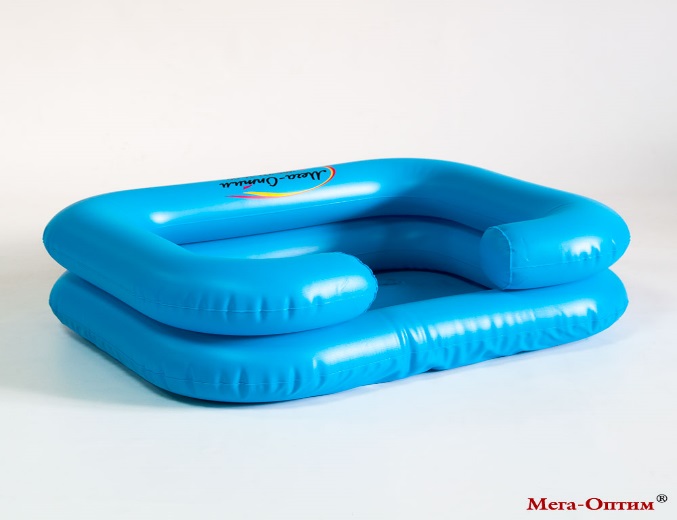 4Сиденье для ванны KJT504Размер сидения (± 5%)	225х410 ммРегулируемая длинна опор (± 5%)	800-950 ммГрузоподъемность (± 5%)	100 кгВес (± 5%)	1,5 кг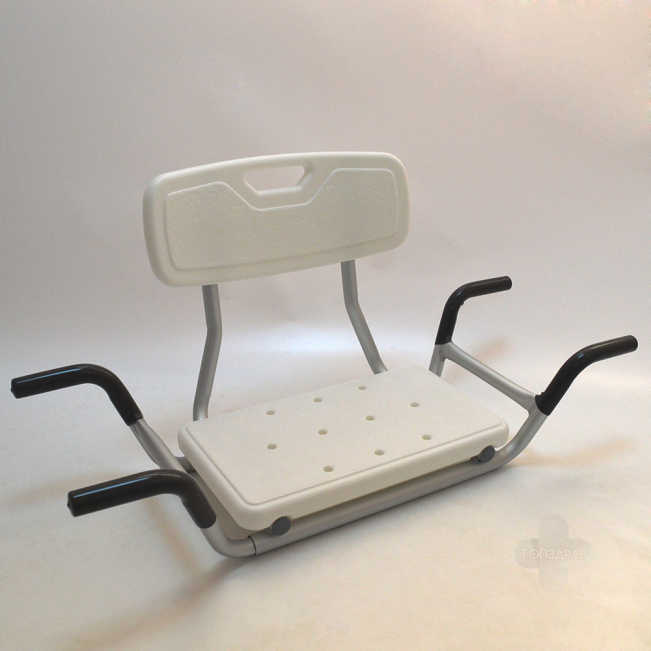 5Подставка под спину SCW05WТип: опора под спинуНазначение: для кроватиМатериал: стальВес: 2.8 кгДополнительная информация:имеет регулировку угла наклона спинки от 35 до 75 градусов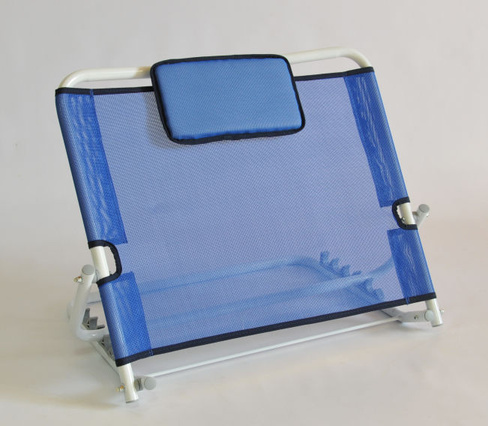 6Ходунки-роляторы PMR888LСиденье для отдыха: даВысота ручек: 77-88 смРасстояние между ручками: 46 смВысота сиденья: 53 смДиаметр колес:  20 смГрузоподъемность: 110 кгВес нетто (без упаковки): 8.7 кгШирина: 61 смРазмер сиденья: 32х35 смРазмер упаковки (ВхШхД)	84х25х63 смПодножки: откидныеМатериал: алюминий, сиденье: искусственная кожаСкладной каркас: даНаличие корзинки/сумки: даМягкое сиденье: даТормоз: ручнойСпинка: съёмнаяФункциональность: складные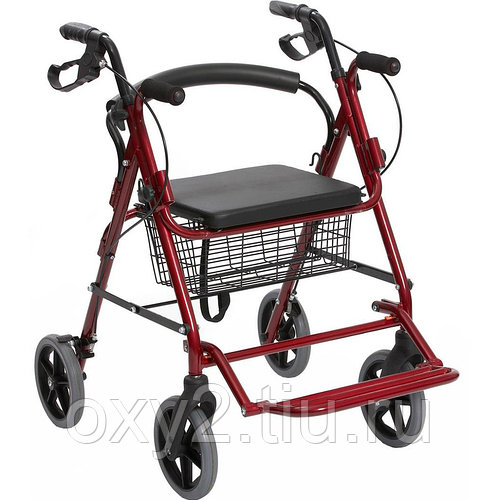 7Туалет- кресло НМР-7210 АШирина (± 5%)	560 ммДлина (± 5%)	540-560 ммШирина между поручнями (± 5%)	460 ммВысота от пола до стульчака (± 5%)	410 — 560 ммВысота от пола до подлокотника (± 5%)	600 — 750 ммГрузоподъемность (± 5%)	135 кгВес (± 5%)	5,86 кг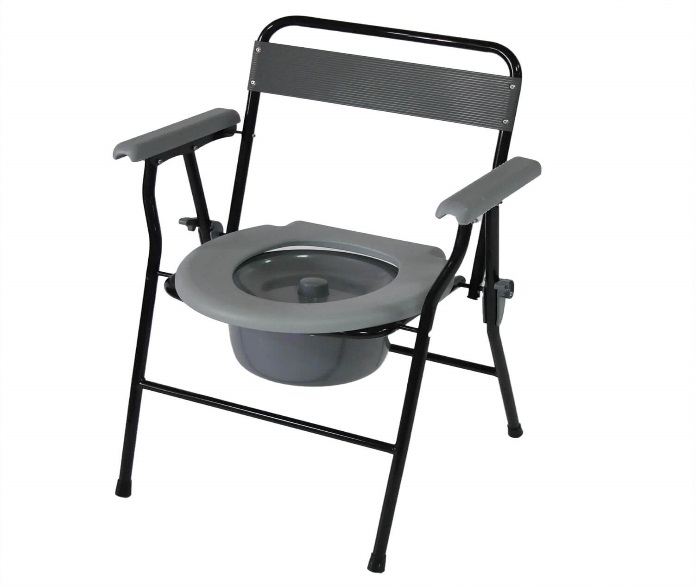 8Столик прикроватный СА 201Длина	60 смШирина	42 смРазмер столешницы	54×40 смРегулировка высоты	51-83 смУгол наклона столешницы	40°Диаметр колес	38 ммВес	6.4 кг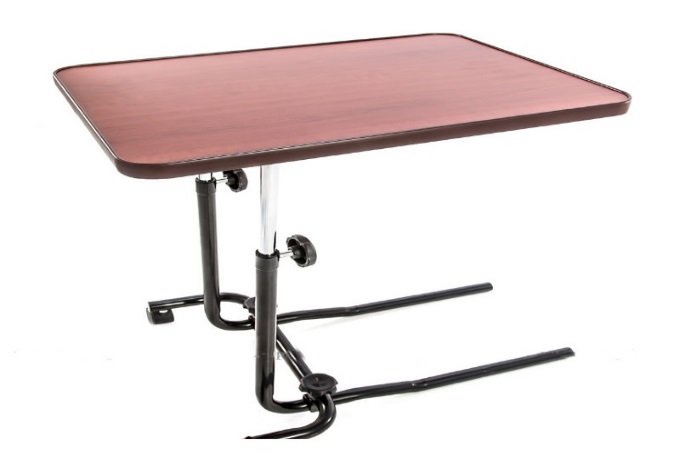 9Кресло – коляска FS 868 (46 см.)Ширина сидения (± 5%): 460 ммЭффективная ширина сиденья (± 5%): 460  ммМаксимальная ширина в рабочем состоянии (± 5%): 560 ммВысота в рабочем состоянии (± 5%): 870 ммДлина в рабочем состоянии (± 5%): 980 ммВысота сидения (± 5%): 470 ммГлубина сидения (± 5%): 400 ммВысота подлокотников (от пола),(± 5%): 680 ммДлина накладок подлокотников (± 5%): 270 ммДиаметр заднего колеса (± 5%): 540 ммДиаметр переднего колеса (± 5%): 150 ммВысота спинки (от сиденья) (± 5%):  400 мм Материал рамы: стальГрузоподъемность (± 5%): 100 кгВес (± 5%): 14,5 кг	 14,8 кг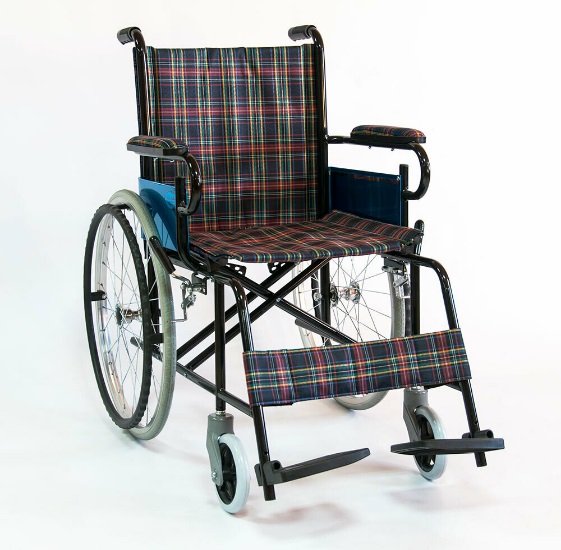 10Кресло – коляска 711 АЕ (56 см.)Модели: 711AE-56Ширина сиденья: 560 мм Эффективная ширина сидень: 590 ммШирина в рабочем состоянии: 780 ммШирина в сложенном состоянии: 310 ммВысота в рабочем состоянии:  915(865) ммДлина в рабочем состоянии: 1140 ммВысота сиденья: 530(480) ммГлубина сиденья: 450 ммДлина накладок подлокотников: 260 ммДиаметр заднего колеса: 610 ммДиаметр переднего колеса: 	190 ммТолщина переднего колеса: 	50 ммМатериал рамы: стальМатериал сиденья, спинки: тканьПодлокотники: стальМатериал накладок подлокотников: кож.замПодножки: съемныеПередние колеса: литыеЗадние колеса: пневматическиеВес: 25,3 кг.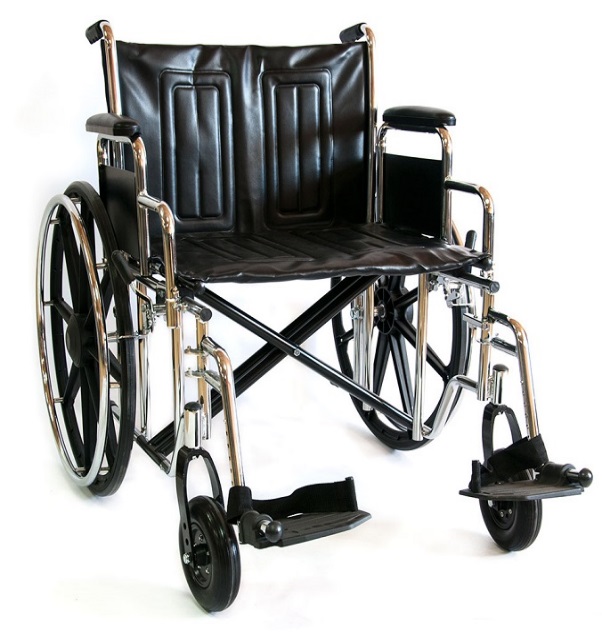 